СТОНОТЕНИСКИ САВЕЗ СРБИЈЕБеоград, Страхињића Бана 73аwww.stss.rsКОНКУРСНА ДОКУМЕНТАЦИЈАРок за подношење понуда: до 22.02.2016.године до 14,00 часова							 	 Јавно отварање понуда: 22.02.2016.године у 14,30 часоваIO П Ш Т ИПОДАЦИ О ЈАВНОЈ НАБАВЦИ	I	ОПШТИ ПОДАЦИ О ЈАВНОЈ НАБАВЦИ1. Подаци о наручиоцуНаручилац: СТОНОТЕНИСКИ САВЕЗ СРБИЈЕАдреса: Страхињића Бана 73а, БеоградИнтернет страница: www.stss.rs Врста Наручиоца: Спортска организација2. Врста поступка јавне набавке  Јавна набавка спроводи се у поступку јавне набавке мале вредности у складу са Законом о јавним набавкама („Службени гласник РС”, бр. 124/2012, 14/2015 и 68/2015).3. Врста предмета: Предмет јавне набавке је набавка услуга посредовања при резервацији исхране и хотелског смештаја у земљи и иностранству.4. Поступак јавне набавке спроводи се ради закључења уговора о јавној набавци.5. Рок за доношење одлуке о додели уговораОдлука о додели уговора биће донета у року од 10 дана од дана јавног отварања понуда.6. КонтактТелефон: 011/2631375, Факс: 011/2625048Е-маил: office@stss.rsКонкурсна документација броји укупно 46 страна и свака страна  је нумерисана бројевима од 1 до 46.IIП О Д А Ц ИО ПРЕДМЕТУ ЈАВНЕ НАБАВКЕ1. Опис предмета набавке      Предмет јавне набавке је набавка услуга посредовања при резервацији исхране и хотелског смештаја у земљи и иностранству. Назив и ознака из општег речника: 55110000-  Услуге хотелског смештаја 55300000- Услуге ресторана и услуге послуживања храном..2. Јавна набавка се спроводи у поступку јавне набавке мале вредности.3. Предметна јавна набавка је на период до једне године.4. Врста и опис предмета јавне набавке саставни су део конкурсне  документације.IIIТЕХНИЧКЕ КАРАКТЕРИСТИКЕ1. Техничке карактеристикеПредмет набавке је пружање хотелских услуга посредовања при резервацији исхране и хотелског смештаја за потребе Стонотениског савеза Србије на територији Републике  Србије и у иностранству. Понуђач је дужан да обезбеди хотелске услуге ноћења са доручком, хотелске услуге са полупансионом и хотелске услуге са пуним пансионом а све по основу појединачних захтева Наручиоца.Уколико се за сваки захтев не достави више опција неопходно је доставити образложење у писаном облику.2.Квалитет 		Понуђач се обавезује да предметну услугу пружа квалитетно и стручно.		Понуђач је дужан да обезбеди ниво услуге који је дефинисан техничком спецификацијом.Понуђач је дужан да у спецификацији понуде да цене за хотеле захтеване категорије, уколико на локацији постоји више категорисаних хотела.Уколико на траженој локацији не постоји хотел захтеване категорије, понуђач је дужан да уз понуду, на свом меморандуму, достави потписану и оверену изјаву, да такав хотел на траженој локацији не постоји.Понуђач је дужан да уз понуду достави списак са категоризацијом понуђених хотела.Уколико на траженој локацији не постоји хотел захтеване категорије,  понуђач може понудити и мотел. Уколико понуђач понуди неадекватан објекат (конак, коначиште или преноћиште и сл.), понуда ће бити одбијена као неприхватљива.3. ГаранцијаПонуђач гарантује Наручиоцу континуирано и несметано пружање услуга које су предмет набавке у року трајања уговора, а за потребе Наручиоца.4. Начин и рок извршења услуге		Понуђач ће предметну услугу извршавати сукцесивно, према динамици и потребама Наручиоца, а према достављеном захтеву од стране Наручиоца.           Понуђач се обавезује да ће извршити резервацију ноћења са доручком, резервацију полупансиона или резервацију пуног пансиона хотелског смештаја (одговарајуће категорије) у траженим количинама, у одговарајућем месту и у тражено време.            Понуђач се обавезује да за предметне услуге изврши резервацију смештаја и за градове и хотеле на територији Републике Србије и у иностранству, који нису наведени у Обрасцу понуде, а у оквиру укупно уговорене вредности набавке и на основу захтева и претходне сагласности Наручиоца.         Рок испоруке резервације за хотелски смештај не може бити краћи од 1 сата нити дужи од 24 сата од момента пријема писаног захтева Наручиоца (електронском поштом или телефаксом) од стране Наручиоца.        Градови који су наведени у тачкји 5. Техничке спецификације  су оквирни и дати су на бази планираних путовања Наручиоца и служе за стручну оцену понуда. Број путовања и дестинације ће се реализовати путем налога, према стварним потребама Наручиоца, а највише до укупне уговорене вредности.5. Планиране дестинације у којима би се  користити услуге исхране и хотелског смештаја :5.1. У земљи:Врњачка БањаСуботицаНови СадБеоградЗлатиборУ иностранству: Хрватска: Опатија и ПоречАустрија: Швехат. 	Планиране дестинације су оквирне и наручилац задржава право да извржи измену дестинација, при чему та измена не може утицати на исказану цену резервације коју је давалац услуге исказао у обрасцу понуде. IVУСЛОВИ ЗА УЧЕШЋЕ У ПОСТУПКУ ЈАВНЕ НАБАВКЕОБАВЕЗНИ УСЛОВИ(чл. 75. и 76. Закона о јавним набавкама)И З Ј А В А	Под пуном кривичном и материјалном одговорношћу понуђач _________________________________________________________ ПОТВРЂУЈЕ да испуњава услове прописане чл. 75. Закона  о јавним набавкама за учешће у поступку јавне набавке мале вредности број  1-2016-2 за 2016. годину, чији је предмет набавка услуга посредовања при резервацији исхране и хотелског смештаја у земљи и иностранству, и то:И З Ј А В А	Под пуном кривичном и материјалном одговорношћу члан групе _________________________________________________________ ПОТВРЂУЈЕ да испуњава услове прописане чл. 75. Закона  о јавним набавкама за учешће у поступку јавне набавке мале вредности број 1-2016-2  за 2016. годину, чији је предмет набавка услуга посредовања при резервацији исхране и хотелског смештаја у земљи и иностранству, и то:И З Ј А В Ада подизвођач испуњава услове за учешће у поступку јавне набавке	Под пуном кривичном и материјалном одговорношћу понуђач _________________________________________________________ ПОТВРЂУЈЕ да подизвођач испуњава услове прописане чл. 75. Закона  о јавним набавкама за учешће у поступку јавне набавке мале вредности број 1-2016-2  за 2016. годину, чији је предмет набавка услуга посредовања при резервацији исхране и хотелског смештаја у земљи и иностранству, и то:ДОДАТНИ УСЛОВИ(члан 76. Закона о јавним набавкама)1. Финансијски и пословни капацитетФинансијски капацитет	Понуђач мора да располаже довољним финансијаким капацитетом:	- да има остварен укупан приход за 2014. годину – минимално 8.000.000,00 динара (члан 77. став 2. тачка 2) Закона о јавним набавкама).2. Технички и кадровски капацитет	2.1. Технички капацитет		Понуђач мора да располаже у власништву или закупу одговарајућим пословно-канцеларијским и продајним простором, неопходним за обављање предметне делатности. 	2.2. Кадровски капацитетПонуђач мора да има најмање 5(пет) запослених,  од чега једно лице које ће радити на пословима пружања предметних услуга Наручиоцу, на неодређено или одређено време или радно ангажованих уговором о делу, односно уговором о привременим и повременим пословима или другим уговором о ангажовању радника по било ком основу који је регулисан законом, пре објављивања позива за подношење понуда.    1. Услови које мора да испуни понуђач ако извршење набавке делимично поверава подизвођачу	                                              	Понуђач је дужан да у понуди наведе да ли ће извршење јавне набавке делимично поверити подизвођачу. 	Ако понуђач у понуди наведе да ће делимично извршење набавке поверити подизвођачу дужан је да наведе проценат укупне вредности набавке који ће поверити подизвођачу, а који не може бити већи од 50 % као и део предмета набавке који ће извршити преко подизвођача.	Ако понуђач у понуди наведе да ће делимично извршење набавке поверити подизвођачу, дужан је да наведе назив подизвођача, а уколико уговор између наручиоца и понуђача буде закључен, тај подизвођач ће бити наведен у уговору.	Понуђач је дужан да наручиоцу, на његов захтев, омогући приступ код подизвођача ради утврђивања испуњености услова.	Понуђач је дужан да за подизвођаче достави доказе о испуњености обавезних услова Поглављe IV. УСЛОВИ ЗА УЧЕШЋЕ У ПОСТУПКУ ЈАВНЕ НАБАВКЕ (чл. 75. и 76. Закона о јавним набавкама) И УПУТСТВО КАКО ДА СЕ ДОКАЗУЈЕ ИСПУЊЕНОСТ УСЛОВА, тачкa 1. Обавезни услови, подтачке 1), 2) и 3), као и доказ о испуњености услова из члана 75. став 1. тачка 4) Закона за део набавке који ће извршити преко подизвођача уколико је испуњење тог услова тражено конкурсном документацијом.Ако је за извршење дела јавне набавке чија вредност не прелази 10% укупне вредности јавне набавке потребно испунити обавезан услов из члана 75. став 1. тачка 4) Закона, понуђач може доказати испуњеност тог услова преко подизвођача којем је поверио извршење тог дела набавке.	Понуђач у потпуности одговара наручиоцу за извршење обавеза из поступка јавне набавке, односно за извршење уговорних обавеза, без обзира на број подизвођача.У предметном поступку подизвођач мора да поседује важећу дозволу - лиценцу за обављање послова организатора путовања коју издаје Регистратор туризма у складу са чланом 51. Закона о туризму („Службени гласник РС” број 36/2009, 88/2010, 99/2011 - др. закон и 93/2012 и 84/2015). 	Наручилац може на захтев подизвођача и где природа предмета набавке то дозвољава пренети доспела потраживања директно подизвођачу, за део набавке која се извршава преко тог подизвођача.	Наручилац је дужан да омогући добављачу да приговори на захтев подизвођача наведен у претходном ставу ако потраживање није доспело.	Понуђач не може ангажовати као подизвођача лице које није навео у понуди, у супротном наручилац ће реализовати средство обезбеђења и раскинути уговор, осим ако би раскидом уговора наручилац претрпео знатну штету.	Понуђач може ангажовати као подизвођача лице које није навео у понуди, ако је на страни подизвођача након подношења понуде настала трајнија неспособност плаћања, ако то лице испуњава све услове одређене за подизвођача и уколико добије претходну сагласност наручиоца.	2. Услови које мора да испуни сваки од понуђача из групе понуђача	Понуду може поднети група понуђача. 	Сваки понуђач из групе понуђача мора да испуни обавезне услове из Поглавља IV. УСЛОВИ ЗА УЧЕШЋЕ У ПОСТУПКУ ЈАВНЕ НАБАВКЕ (чл. 75. и 76. Закона о јавним набавкама) И УПУТСТВО КАКО ДА СЕ ДОКАЗУЈЕ ИСПУЊЕНОСТ УСЛОВА, тачкa 1. Обавезни услови, подтачке 1), 2) и 3), а додатне услове испуњавају заједно, осим ако наручилац из оправданих разлога не одреди другачије.	Услов из члана 75. став 1. тачка 4) Закона, дужан је да испуни понуђач из групе понуђача којем је поверено извршење дела набавке за који је неопходна испуњеност тог услова, а додатне услове из члана 76. Закона, испуњавају заједно, осим ако наручилац из оправданих разлога не одреди другачије.У предметном поступку сваки члан групе понуђача мора да поседује важећу дозволу - лиценцу за обављање послова организатора путовања коју издаје Регистратор туризма у складу са чланом 51. Закона о туризму („Службени гласник РС” број 36/2009, 88/2010, 99/2011 - др. закон и 93/2012 и 84/2015).	Саставни део заједничке понуде је споразум којим се понуђачи из групе међусобно и према наручиоцу обавезују на извршење јавне набавке, а који садржи:податке о члану групе који ће бити носилац посла, односно који ће поднети понуду и који ће заступати групу понуђача пред наручиоцем и опис послова сваког од понуђача из групе понуђача у извршењу уговора.	Понуђачи који поднесу заједничку понуду одговарају неограничено солидарно према наручиоцу.	Докази о испуњености услова могу се достављати у неовереним копијама, осим ако другачије није одређено конкурсном документацијом.	Наручилац може пре доношења одлуке о додели уговора писаним путем затражити од понуђача, чија је понуда на основу извештаја комисије за јавну набавку оцењена као најповољнија, да у року од пет дана од дана позива наручиоца достави на увид оригинал или оверену копију свих или појединих доказа.	Уколико понуђач у остављеном року не достави на увид оригинал или оверену копију тражених доказа, наручилац ће његову понуду одбити као неприхватљиву.	Понуђач није дужан да доставља доказе који су јавно доступни на интернет страницама надлежних органа ако у понуди наведе интернет страницу на којој су тражени подаци (докази) јавно доступни.	Понуђач је дужан да без одлагања писаним путем обавести наручиоца о било којој промени у вези са испуњеношћу услова из поступка јавне набавке, која наступи до доношења одлуке, односно закључења уговора, односно током важења уговора о јавној набавци и да је документује на прописан начин.		Ако понуђач има седиште у другој држави, наручилац може да провери да ли су документи којима понуђач доказује испуњеност тражених услова издати од стране надлежних органа те државе. Ако понуђач није могао да прибави тражена документа у року за подношење понуде, због тога што она до тренутка подношења понуде нису могла бити издата по прописима државе у којој понуђач има седиште и уколико уз понуду приложи одговарајући доказ за то, наручилац ће дозволити понуђачу да накнадно достави тражена документа у примереном року. 	Ако се у држави у којој понуђач има седиште не издају докази из члана 77. Закона о јавним набавкама, понуђач може уместо доказа да приложи своју писану изјаву дату под кривичном и материјалном одговорношћу оверену пред судским или органом управе, јавним бележником (нотар) или другим надлежним органом те државе. Наведена изјава, уколико није издата на српском језику мора бити преведена на српски језик и оверена од стране судског тумача.И З Ј А В Акојом понуђач: _________________________________________________________(пословно име или скраћени назив понуђача)из _____________________ под пуном материјалном и кривичном  одговорношћу изјављује да је поштовао обавезе које произлазе из важећих прописа о заштити на раду, запошљавању и условима рада и заштити животне средине као и да нема забрану обављања делатности, која је на снази у време подношења понуде.И З Ј А В А(уколико понуђач подноси понуду са подизвођачем)којом понуђач: _________________________________________________________(пословно име или скраћени назив понуђача)из _____________________ под пуном материјалном и кривичном одговорношћу изјављује да је подизвођач ____________________________ из ________________ поштовао обавезе које произилазе из важећих прописа о заштити на раду, запошљавању и условима рада и заштити животне средине као и да нема забрану обављања делатности, која је на снази у време подношења понуде.Напомена: У случају потребе Изјаву копиратиИ З Ј А В Акојом члан групе: _______________________________________________________                     (пословно име или скраћени назив понуђача)из _____________________ под пуном материјалном и кривичном одговорношћу изјављује да је поштовао обавезе које произилазе из важећих прописа о заштити на раду, запошљавању и условима рада и заштити животне средине као и да нема забрану обављања делатности, која је на снази у време подношења понуде.Напомена: У случају потребе Изјаву копиратиКадровски капацитетУ случају потребе образац копиратиТехнички капацитетУ случају потребе образац копиратиVУПУТСТВОПОНУЂАЧИМА КАКО ДА САЧИНЕ ПОНУДУ1. Подаци о језику	Понуда мора бити сачињена на српском језику.	Сва документа у понуди морају бити на српском језику.	Уколико је документ на страном језику, мора бити преведен на српски језик и оверен од стране овлашћеног судског тумача.Посебни захтеви Наручиоца у погледу начина припремања понуде	Понуда се саставља тако што понуђач уписује тражене податке у обрасце који су саставни део конкурсне документације.	Пожељно је да сви документи поднети у понуди буду повезани у целину и запечаћени, тако да се не могу накнадно убацивати, одстрањивати или замењивати појединачни листови, односно прилози, а да се видно не оштете листови или печат.	Понуђач је дужан да у понуди наведе да ли ће извршење јавне набавке делимично поверити подизвођачу.	Ако понуђач у понуди наведе да ће делимично извршење набавке поверити подизвођачу, дужан је да наведе назив подизвођача, а уколико уговор између Наручиоца и понуђача буде закључен, тај подизвођач ће бити наведен у уговору. 	 Уколико понуду доставља група понуђача саставни део заједничке понуде је споразум којим се понуђачи из групе међусобно и према Наручиоцу обавезују на извршење јавне набавке, а који обавезно садржи:податке о члану групе који ће бити носилац посла, односно који ће поднети понуду и који ће заступати групу понуђача пред наручиоцем иопис послова сваког од понуђача из групе понуђача у извршењу уговора.	Споразумом се уређују и друга питања која Наручилац одреди конкурсном документацијом.	Наручилац не може од групе понуђача да захтева да се повезују у одређени правни облик како би могли да поднесу заједничку понуду.	Уколико понуду подноси група понуђача све обрасце потписује члан групе који ће бити носилац посла који подноси понуду и заступа групу понуђача пред Наручиоцем. У том случају образац „Подаци о понуђачу” се не попуњава. 	Све изјаве дате под материјалном и кривичном одговорношћу попуњавају, потписују и оверавају сви чланови групе.3. Подношење понуде	Понуђач понуду подноси непосредно или путем поште, на адресу Наручиоца.	Уколико понуђач понуду подноси путем поште мора да обезбеди да иста буде примљена од стране Наручиоца до датума и часа одређеног у позиву  за подношење понуде.	Понуде се достављају у писаном облику на српском језику у затвореној коверти или кутији, затворене на начин да се приликом отварања понуде може са сигурношћу утврдити да се први пут отвара.	Понуде се достављају на адресу: Стонотениски савез Србије, ул. Страхињића Бана 73а, 11000 Београд, . Коверат или кутија са понудом на предњој страни мора имати писани текст „ПОНУДА  ЗА ЈАВНУ НАБАВКУ СМЕШТАЈА У ЗЕМЉИ И ИНОСТРАНСТВУ– НЕ ОТВАРАТИ”, а на полеђини назив, број телефона и адресу понуђача. 		Неблаговременом ће се сматрати понуда која није примљена од стране Наручиоца до датума и часа одређеног у позиву за подношење понуде.          Наручилац ће, по oкончању поступка јавног отварања понуда, вратити понуђачима, неотворене, све неблаговремено поднете понуде, са назнаком да су поднете неблаговремено.          Понуђач може да поднесе само једну понуду.4. Понуда са варијантама није дозвољена5. Начин измене, допуне и опозива понуде	Понуђач може у року за подношење понуде да измени, допуни или опозове своју понуду и то непосредно или путем поште.	Понуђач може да измени, допуни или повуче своју понуду након достављања исте под условом да Наручилац прими обавештење о измени или опозиву понуде писаним путем пре крајњег рока који је прописан за подношење понуда.	Обавештење о измени, допуни или повлачењу понуде треба да буде припремљено, запечаћено, обележено и послато на исти начин као и претходна понуда. 		Измена, допуна или повлачење понуде је пуноважно ако Наручилац прими допуну понуде, измењену понуду или обавештење о опозиву понуде пре истека рока за подношење понуда.  	Измена, допуна или опозив понуде се врши на начин одређен за подношење понуде, непосредно или путем поште на адресу Наручиоца: Стонотениски савез Србије, ул. Страхињића Бана 73а, 11000 Београд са назнаком: „ИЗМЕНА или ДОПУНА или ПОВЛАЧЕЊЕ ПОНУДЕ ЗА ЈАВНУ НАБАВКУ СМЕШТАЈА У ЗЕМЉИ И ИНОСТРАНСТВУ– НЕ ОТВАРАТИ””.	 Понуда се не може допунити, изменити или опозвати након истека рока за подношење понуда.6. Обавештење понуђачу у вези подношења понуде	Понуђач који је самостално поднео понуду не може истовремено да учествује у заједничкој понуди или као подизвођач, нити да учествује у више заједничких понуда.7. Подизвођач	Понуђач је дужан да у понуди наведе да ли ће извршење јавне набавке делимично поверити подизвођачу. 	Ако понуђач у понуди наведе да ће делимично извршење набавке поверити подизвођачу дужан је да наведе проценат укупне вредности набавке који ће поверити подизвођачу, а који не може бити већи од 50 % као и део предмета набавке који ће извршити преко подизвођача.	Ако понуђач у понуди наведе да ће делимично извршење набавке поверити подизвођачу, дужан је да наведе назив подизвођача, а уколико уговор између наручиоца и понуђача буде закључен, тај подизвођач ће бити наведен у уговору.	Понуђач је дужан да наручиоцу, на његов захтев, омогући приступ код подизвођача ради утврђивања испуњености услова.	Понуђач је дужан да за подизвођаче достави доказе о испуњености обавезних услова Поглавља IV. УСЛОВИ ЗА УЧЕШЋЕ У ПОСТУПКУ ЈАВНЕ НАБАВКЕ (члан 75. став 1. тач. 1), 2) и 3)  Закона о јавним набавкама), И УПУТСТВО КАКО ДА СЕ ДОКАЗУЈЕ ИСПУЊЕНОСТ УСЛОВА.	Ако је за извршење дела јавне набавке чија вредност не прелази 10% укупне вредности јавне набавке потребно испунити обавезан услов из члана 75. став 1. тачка 4) Закона, понуђач може доказати испуњеност тог услова преко подизвођача којем је поверио извршење тог дела набавке.	Понуђач у потпуности одговара наручиоцу за извршење обавеза из поступка јавне набавке, односно за извршење уговорних обавеза, без обзира на број подизвођача.У предметном поступку подизвођач мора да поседује важећу дозволу - лиценцу за обављање послова организатора путовања коју издаје Регистратор туризма у складу са чланом 51. Закона о туризму („Службени гласник РС” број 36/2009, 88/2010, 99/2011 - др. закон и 93/2012 и 84/2015).	Наручилац може на захтев подизвођача и где природа предмета набавке то дозвољава пренети доспела потраживања директно подизвођачу, за део набавке која се извршава преко тог подизвођача.	Наручилац је дужан да омогући добављачу да приговори на захтев подизвођача наведен у претходном ставу ако потраживање није доспело.	Понуђач не може ангажовати као подизвођача лице које није навео у понуди, у супротном наручилац ће реализовати средство обезбеђења и раскинути уговор, осим ако би раскидом уговора наручилац претрпео знатну штету.	Понуђач може ангажовати као подизвођача лице које није навео у понуди, ако је на страни подизвођача након подношења понуде настала трајнија неспособност плаћања, ако то лице испуњава све услове одређене за подизвођача и уколико добије претодну сагласност наручиоца.	8. Обавештење о саставном делу заједничке понуде	Саставни део заједничке понуде је споразум којим се понуђачи из групе међусобно и према Наручиоцу обавезују на извршење јавне набавке, а који обавезно садржи:податке о члану групе који ће бити носилац посла, односно који ће поднети понуду и који ће заступати групу понуђача пред наручиоцем иопис послова сваког од понуђача из групе понуђача у извршењу уговора.	Споразумом се уређују и друга питања која Наручилац одреди конкурсном документацијом.	Наручилац не може од групе понуђача да захтева да се повезују у одређени правни облик како би могли да поднесу заједничку понуду.	Понуђачи који поднесу заједничку понуду одговарају неограничено солидарно према наручиоцу.	У предметном поступку сваки члан групе понуђача мора да поседује важећу дозволу - лиценцу за обављање послова организатора путовања коју издаје Регистратор туризма у складу са чланом 51. Закона о туризму („Службени гласник РС” број 36/2009, 88/2010, 99/2011 - др. закон и 93/2012 и 84/2015).9. Валута и цена	Понуђач је дужан да у обрасцу понуде наведе укупну цену  посредоваља при резарвацији  услуге исхране и смаштаја у динарима, без ПДВ, за једну особу,  посено за земљу, посебо за иностранство, при ћему ће се за упоређивање и вредновање  узети у обзир просечна цена услуге посредовања при резервацији исхране и хотелског смештаја у земљи и иностранству која је добијена као збир  услуге посредовања при резервацији исхране и смештаја у земљи, , без ПДВ, по особи,   и цене услуге посредовања при резервацији исхране и смештаја у иностранству, без ПДВ, по особи, подељен са два.Ако понуђач у понуди искаже да нема цену за понуђене услуге, односно да му је цена за понуђене услуге 0,00 (нула) динара, његова понуда ће бити одбијена као  неприхватљива        Понуђена цена је фиксна и не може се мењати за сво време трајања уговора..         Ако је у понуди исказана неуобичајено ниска цена наручилац ће поступити у складу са чланом 92. Закона о јавним набавкама.10. Начин и услови плаћања	      Плаћање се врши уплатом на рачун понуђача.       Понуђач је дужан да у обрасцу понуде наведе рок плаћања, а који се рачуна од дана достављања исправне фактуре. Рок плаћања не може да буде краћи од 15 (петнаест) ни дужи од 45 (четрдесетпет) дана од дана службеног пријема исправно испостављеног рачуна.      Авансно плаћање није предвиђено условима понуде.  11. Захтев у погледу рока важења понуде	Рок важења понуде не може бити краћи од 60 дана од дана отварања понуда. У случају истека рока важења понуде, Наручилац је дужан да у писаном облику затражи од понуђача продужење рока важења понуде.	Понуђач који прихвати захтев за продужење рока важења понуде не може мењати понуду.12. Средства финансијског обезбеђења12.1.  Понуђач коме буде додељен Уговор дужан је да у року од 15 дана од дана закључења уговора достави Наручиоцу:	- бланко соло меницу за добро извршење посла у висини од  10% од вредности уговора без ПДВ, оверену, потписану од стране лица овлашћеног за заступање и регистровану у складу са чланом 47а Закона о платном промету („Службени лист СРЈ”, бр. 3/2002 и 5/2003 и „Службени гласник РС”, бр. 43/2004, 62/2006,111/2009 , 31/2011 и 139/2014) и Одлуком НБС о ближим условима, садржини и начину вођења Регистра меница и овлашћења („Службени гласник РС”, бр. 56/2011 и 80/2015), са роком важења најмање 5 дана дуже  од истека рока важности уговора.	- Менично овлашћење да се меницa у износу од 10% од вредности уговора без ПДВ, може поднети на наплату без сагласности понуђача у случају неизвршења уговорних обавеза по закљученом уговору;- Текст меничног овлашћења је потребно урадити у складу са достављеном меницом;	- Потврду о регистрацији менице; 	- Копију картона депонованих потписа код банке на којим се јасно виде депоновани потпис и печат понуђача, оверен печатом банке са датумом овере (овера не старија од 30 дана, од дана закључења уговора).Потпис овлашћеног лица на меници и меничном овлашћењу мора бити идентичан са потписом у картону депонованих потписа. У случају промене лица овлашћеног за заступање, менично овлашћење остаје на снази. 	По завршеном послу Наручилац ће предметну меницу вратити, на писани захтев понуђача.13. Реализација средства финансијског обезбеђењаНаручилац може да реализује средствa финансијског обезбеђења уколико понуђач не извршава обавезе из поступка јавне набавке односно не испуњава уговорне обавезе.14. Заштита података НаручиоцаНаручилац ће захтевати заштиту поверљивости података које понуђачима ставља на располагање, укључујући и њихове подизвођаче.Саставни део конкурсне документације је изјава о чувању поверљивих података.Лице које је примило податке одређене као поверљиве дужно је да их чува и штити, без обзира на степен те поверљивости.15. Заштита података понуђачаНаручилац ће чувати као поверљиве све податке о понуђачима садржане у понуди који су посебним прописом утврђени као поверљиви и које је као такве понуђач означио речју „ПОВЕРЉИВО” у понуди. Наручилац ће одбити давање информације која би значила повреду поверљивости података добијених у понуди.Неће се сматрати поверљивим докази о испуњености обавезних услова, цена и други подаци из понуде који су од значаја за примену елемената критеријума и рангирање понуде.16. Додатне информације или појашњења у вези са припремањем понудe	Заинтересовано лице може, у писаном облику тражити додатне информације или појашњења у вези са припремањем понуде, при чему може да укаже наручиоцу и на евентуално уочене недостатке и неправилности у конкурсној документацији, најкасније пет (5) дана пре истека рока за подношење понуда.	Сва комуникација у поступку јавне набавке врши се писаним путем на начин одређен чланом 20. Закона.	Поднети захтев за давање додатних информација или појашњења у вези са припремањем понуде мора да садржи назив и адресу заинтересованог лица, e-mail адресу, број телефона и факса.	Наручилац у року од три дана од дана пријема захтева, одговор објавити на Порталу јавних набавки и на својој интернет страници.	Питања треба упутити на адресу Наручиоца: СТонотениски савез Србије, ул. Страхињића Бана 73а, 11000 Београд уз напомену „Објашњења – јавна набавка мале вредности за набавку услуге  посредовања при резервацији исхране и хотелског смештаја”, предајом непосредно Наручиоцу или путем факса  сваког радног дана ..      Тражење додатних информација и појашњења телефоном, у вези са конкурсном документацијом и припремом понуде, није дозвољено.17. Додатна објашњења, контрола и допуштене исправке	Наручилац може да захтева од понуђача додатна објашњења која ће му помоћи при прегледу, вредновању и упоређивању понуда, а може да врши и контролу (увид) код понуђача односно његовог подизвођача.	Додатна објашњења од понуђача после отварања понуда, може захтевати комисија наручиоца за предметну јавну набавку у писаном облику. Контролу (увид) код понуђача односно његовог подизвођача после отварања понуда, може вршити комисија наручиоца за предметну јавну набавку уз претходну најаву понуђачу односно његовом подизвођачу и усаглашавање термина са њима, на начин да вршење контроле (увида) не ремети редован процес рада код понуђача односно његовог подизвођача.	Наручилац може, уз сагласност понуђача, да изврши исправке рачунских грешака уочених приликом разматрања понуде по окончаном поступку отварања понуда.	У случају разлике између јединичне и укупне цене, меродавна је јединична цена.	Ако се понуђач не сагласи са исправком рачунских грешака, Наручилац ће његову понуду одбити као неприхватљиву.18. Негативне референцеНаручилац може одбити понуду уколико поседује доказ да је понуђач у претходне три године пре објављивања позива за подношење понуда у поступку јавне набавке:- поступао суптротно забрани из чл. 23. и 25. Закона,- учинио повреду конкуренције,- доставио неистините податке у понуди или без оправданих разлога одбио да закључи уговор о јавној набавци, након што му је уговор додељен, - одбио да достави доказе и средства обезбеђења на шта се у понуди обавезао.Наручилац може одбити понуду уколико поседује доказ који потврђује да понуђач није испуњавао своје обавезе по раније закљученим уговорима о јавним набавкама који су се односили на исти предмет набавке, за период од претходне три године пре објављивања позива за подношење понуда. Докази који представљају негативну референцу наведени су у члану 82. став 3. Закона. Наручилац може одбити понуду ако поседује доказ из члана 82. став 3. тачка 1) Закона који се односи на поступак или уговор који је закључио и други Наручилац ако је предмет јавне набавке истоврстан. 19. Критеријум за доделу уговора       Одлука о додели уговора донеће се применом критеријума „најнижа понуђена цена”.       За стручну оцену понуда користиће се укупна јединична цена уписана у обрасцу понуде .20. Понуде са истом понуђеном ценом      Уколико две или више понуда имају исту понуђену цену, као најповољнија биће изабрана понуда оног понуђача који је понудио краћи рок испоруке резервације.. 21. Обавештење о поштовању обавеза које произилазе из важећих прописа      Понуђач је дужан да при састављању своје понуде попуни, потпише и овери изјаву (саставни део конкурсне документације) да је поштовао обавезе које произилазе из важећих прописа о заштити на раду, запошљавању и условима рада, заштити животне средине, као и да нема забрану обављања делатности, која је на снази у време подношења понуде.22. Накнада за коришћење патента      Накнаду за кoришћeњe пaтeнaтa, кao и oдгoвoрнoст зa пoврeду зaштићeних прaвa интeлeктуaлнe свojинe трeћих лицa снoси пoнуђaч.23. Захтев за заштиту права      Захтев за заштиту права може да поднесе понуђач односно заинтересовано лице, који има интерес за доделу уговора у конкретном поступку јавне набавке и који је претрпео или би могао да претрпи штету због поступања наручиоца противно одредбама Закона.	Захтев за заштиту права подноси се наручиоцу, а копија се истовремено доставља Републичкој комисији.	Захтев за заштиту права може се поднети у току целог поступка јавне набавке, против сваке радње Наручиоца.	Захтев за заштиту права којим се оспорава врста поступка, садржина позива за подношење понуда или конкурсна документација сматраће се благовременим ако је примљен од стране наручиоца најкасније три дана пре истека рока за подношење понуда, без обзира на начин достављања и уколико је подносилац захтева указао наручиоцу на евентуалне недостатке и неправилности, а наручилац исте није отклонио.	Захтев за заштиту права којим се оспоравају радње које наручилац предузме пре истека рока за подношење понуда, а након истека рока из претходног става, сматраће се благовременим уколико је поднет најкасније до истека рока за подношење понуда.	После доношења одлуке о додели уговора и одлуке о обустави поступка, рок за подношење захтева за заштиту права је 5 (пет) дана од дана објављивања одлуке на Порталу јавних набавки.	Захтевом за заштиту права не могу се оспоравати радње наручиоца предузете у поступку јавне набавке ако су подносиоцу захтева били или могли бити познати разлози за његово подношење пре истека рока за подношење понуда у складу са ст. 3. и 4. члана 149. Закона, а подносилац захтева га није поднео пре истека тог рока.	Уколико у предметном поступку јавне набавке поново буде поднет захтев за заштиту права од стране истог подносиоца захтева, у том захтеву се не могу оспоравати радње наручиоца за које је подносилац захтева знао или могао знати приликом подношења претходног захтева.	Подносилац захтева за заштиту права је дужан да на рачун буџета Републике Србије уплати таксу у износу прописаном чланом 156. Закона.	Као доказ о уплати таксе, у смислу члана 151. став 1. Закона о јавним набавкама („Службени гласник РС”, број 124/12), прихватиће се:	Потврда о извршеној уплати таксе из члана 156. Закона која мора да садржи следеће елементе:(1) да буде издата од стране банке и да садржи печат банке;(2) да представља доказ о извршеној уплати таксе, што значи да потврда мора да садржи податак да је налог за уплату таксе, односно налог за пренос средстава реализован, као и датум извршења налога;(3) износ таксе из члана 156. Закона чија се уплата врши;(4) број рачуна: 840-30678845-06;(5) шифру плаћања: 153 или 253;	(6) позив на број: подаци о броју (позив на број 9750-016) и јасно назначен број јавне набавке  за коју се предметни захтев подноси;(7) сврха: такса за ЗЗП; назив наручиоца; број или ознакa јавне набавке поводом које се подноси захтев за заштиту права;(8) корисник: Буџет Републике Србије;(9) назив уплатиоца, односно назив подносиоца захтева за заштиту права за којег је извршена уплата таксе;(10) потпис овлашћеног лица банке;24. Измене током трајања уговора	Наручилац задржава право измене уговора током трајања истог, а све у складу са чланом 115. Закона о јавним набавкама.25. Обавештење о закључењу уговора	Наручилац је дужан да уговор о јавној набавци достави понуђачу којем је уговор додељен у року од 8 (осам) дана од дана протека рока за подношење захтева за заштиту права.Наручилац може сходно члану 112. став 2. тачка 5) Закона о јавним набавкама, закључити уговор и пре истека рока за подношење захтева за заштиту права, ако је поднета само једна понуда, у року од 5 (пет) дана од дана доношења Одлуке о додели уговора. 26. Подаци о државном органу или организацији, односно органу или служби територијалне аутономије или локалне самоуправе где се могу благовремено добити исправни подаци о пореским обавезама, заштити животне средине, заштити при запошљавању, условима рада и сл., а који су везани за извршење уговора о јавној набавци. Подаци о пореским обавезама се могу добити у Пореској управи, Министарства финансија. Подаци о заштити животне средине се могу добити у Агенцији за заштиту животне средине и у Министарству пољопривреде и заштита животне средине. Подаци о заштити при запошљавању и условима рада се могу добити у Министарству за рад, запошљавање, борачка и социјална питања.И З Ј А В Ао чувању поверљивих података____________________________________________________________________(пословно име или скраћени назив)изјављујем под пуном материјалном и кривичном одговорношћу да ћу све податке који су нам стављени на располагање у поступку предметне јавне набавке  чувати и штитити као поверљиве укључујући и подизвођаче.	Лице које је примило податке одређене као поверљиве дужно је да их чува и штити без обзира на степен те поверљивости.VIОБРАЗАЦ ПОНУДЕ		На основу позива за набавку услуга посредовања при резервацији исхране и хотелског смештаја у земљи и иностранству, јавна набавка мале вредности број 1-2016-2, дајем понуду како следи:	Понуђач је дужан да попуни све делове обрасца понуде,у складу са својом понудом, да их потпише и овери печатом.                                                                                      ____________________________И З Ј А В А	У поступку јавне набавке, подносим понуду:	А) самостално	Б) са подизвођачем:	______________________________________________________	______________________________________________________	В) подносим заједничку понуду са следећим члановима групе:	______________________________________________________	______________________________________________________	______________________________________________________	______________________________________________________	______________________________________________________(заокружити начин на који се подноси понуда)ПОДАЦИ О ПОНУЂАЧУПОДАЦИ О ПОДИЗВОЂАЧУНАПОМЕНА: Образац копирати уколико ће извршење набавке делимично бити          поверено већем броју подизвођачаПОДАЦИ О ЧЛАНУ ГРУПЕ – НОСИЛАЦ ПОСЛАПОДАЦИ О ЧЛАНУ ГРУПЕ НАПОМЕНА: Образац копирати уколико понуду доставља већи број чланова групеР О КВАЖЕЊА ПОНУДЕ	Рок важења понуде не може бити краћи од 60 дана од дана отварања понуда.Понуда коју подносим у предметној јавној набавци важи_______________________________  дана од дана отварања понуда.               (уписати број дана важења понуде)ЦЕНА1.Укупна понуђена цена Услуге посредовања при резервацији исхране и хотелског смештаја у земљи без ПДВ (у динарима по особи)  износи:  ________________________ динара. 2.Укупна понуђена цена Услуге посредовања при резервацији исхране и хотелског смештаја у  иностранству  без ПДВ (у динарима по особи)  износи:  ________________________ динара.Начин извршења извршења услуге: Давалац услуге се обавезује да ће извршити резервацију исхране и хотелског смештаја у земљи и иностранству (одговарајуће категорије), у траженим количинама и у одговарајуће време од момента пријема захтева (електронском поштом, путем поште, телефаксом) од стране Наручиоца.Рок испоруке резервације  је:                                (уписати) сата од пријема писменог захтева Наручиоца упућеног путем  поште, е-мејлом, телефаксом.Давалац услуге се обавезује да ће за сваки конкретан захтев Наручиоца доставити  више  понуда  за хотелски смештај у хотелима захтеване категорије. Уколико се за сваки захтев не достави више опција неопходно је доставити образложење у писменом облику;Давалац услуге се обавезује да изврши резервације  на писани захтев Наручиоца у вези са присуствовањем на такмичењима, припремама и другим спортским приредбама ван седишта наручиоца;Давалац услуге се обавезује да изврши испоруку ваучара  слањем на е-мејл: office@stss.rs или на адресу Наручиоца: Стонотениски савез Србије, Страхињића Бана 73а, Београд, неопосредно.Начин и рок плаћања: Извршилац се обавезује да наручиоцу испостави рачун за извршену услугу, на основу стварно извршених услуга, са исказаним ценама, са и без ПДВ.Наручилац ће извршити плаћање услуге, на рачун извршиоца, у року од ___________  (уписати) дана од дана пријема исправне фактуре.(напомена: рок плаћања не може бити краћи од 15 (петнаест) дана нити дужи од 45 дана од дана достављања  фактуре).Рок важења понуде:_________________(не краћи од 60 дана) дана.У _______________________                                                            Овлашћено лице понуђача      Дана______________године                                           М.П.        __________________________Напомене: Образац понуде понуђач мора да попуни, овери печатом и потпише, чиме потврђује да су тачни подаци који су у обрасцу понуде наведени. Уколико понуђачи подносе заједничку понуду, група понуђача може да се определи да образац понуде потписују и печатом оверавају сви понуђачи из групе понуђача или група понуђача може да одреди једног понуђача из групе који ће попунити, потписати и печатом оверити образац понуде.И З Ј А В А	У предметној јавној набавци делимично поверавам подизвођачу __ %укупне вредности набавке, а што се односи на: _______________________________________________________________________________________________________________________________________________________________________________________________________________________________________________________________________________________________________________________________Напомена: Проценат укупне вредности набавке који се поверава подизвођачу не може бити већи од 50 %.  Понуђач је дужан да наведе део предмет  набавке који ће се извршити преко подизвођача.VIIМОДЕЛ УГОВОРАМодел уговора понуђач мора да попуни, потпише и овери печатом,чиме потврђује да је сагласан са његовом садржиномМОДЕЛ УГОВОРАУГОВОРНЕ СТРАНЕ:УГОВОРНЕ СТРАНЕ КОНСТАТУЈУ:	- да је Наручилац, на основу Закона о јавним набавкама („Службени гласник РС“, бр. 124/2012, 14/15 и 68/15) спровео поступак јавне набавке мале вредности број 1-2016-2, чији је предмет набавка услуга посредовања при резервацији исхране и хотелског смештаја у земљи и иностранству на основу позива објављеног на Порталу јавних набавки и интернет страници Наручиоца;	- да је Давалац услуга доставио (заједничку/са подизвођачем) понуду број (биће преузето из понуде), која у потпуности одговара захтевим анаручиоца датим у конкурсној документацији;	- да Наручилац, на основу Одлуке о додели уговора број (попуњава Наручилац), закључује са Даваоцем услуга Уговор о пружању услуга посредовања при резервацији исхране и хотелског смештаја у земљи и иностранству; 	- да ће Давалац услуга извршење уговорених обавеза по овом Уговору делимично поверити Подизвођачу (попуњава Наручилац).ПРЕДМЕТ УГОВОРА, ЦЕНА И УСЛОВИ ПЛАЋАЊА Члан 1. Предмет Уговора је посредовање при резервацији исхране и хотелског смештаја у земљи и иностранству за потребе Стонотениског савеза Србије. Јединична цена услуге посредовања мора бити фиксна, исказана у динарима, без пореза на додату вредност, и не може се мењати за сво време трајања овог уговора.Давалац услуге је дужан да обезбеди хотелске услуге ноћења са доручком, хотелске услуге са полупансионом и хотелске услуге са пуним пансионом а све по основу појединачних захтева Наручиоца.Члан 2. 	Укупна вредност уговора износи (попуњава Наручилац) динара и словима: (попуњава Наручилац) без ПДВ, односно (попуњава Наручилац) динара и словима: (попуњава Наручилац) динара са ПДВ,  и обухвата цену услуге посредовање при резервацији исхране и хотелског смештаја у земљи и иностранству, цену услуге хотелског смештаја  са урачунатим свим зависним трошковима (боравишна такса, осигурање и сл) које Давалац услуга има у реализацији предметног Уговора.                 Давалац услуга је дужан да Наручиоцу достави спецификацију структуре цене, доказиву на основу рачуна улазних фактура и слично.             Цена боравишне таксе мора бити укључена у цену хотелског смештаја Члан 3.              Плаћање се врши уплатом на рачун понуђача.              Рок плаћања се рачуна од дана достављања исправне фактуре. Рок плаћања износи )попуњава Давалац услуге)__________________(не може да буде краћи од 15 (петнаест) ни дужи од 45 (четрдесетпет) дана од дана службеног пријема исправно испостављеног рачуна).             Авансно плаћање није предвиђено условима понуде. СРЕДСТВА ФИНАНСИЈСКОГ ОБЕЗБЕЂЕЊА Члан 4.Давалац услуга се обавезује да у року од 15 дана од дана закључења овог уговора преда Наручиоцу меницу за добро извршење посла са назначеним износом од 10% без ПДВ од вредности уговора, оверену, потписану од стране лица овлашћеног за заступање и регистровану у складу са чланом 47а Закона о платном промету („Службени лист СРЈ“, бр. 3/2002 и 5/2003 и „Службени гласник РС“, бр. 43/2004, 62/2006, 111/2009 , 31/2011 и 139/2014) и Одлуком НБС о ближим условима, садржини и начину вођења Регистра меница и овлашћења („Службени гласник РС“, бр. 56/2011 и 80/2015), са роком важења који је најмање 5 дана дужи од истека рока важности уговора. 	 - Менично овлашћење да се меницa у износу од 10% од вредности уговора без ПДВ, без сагласности Даваоца услуга може поднети на наплату у случају неизвршења уговорних обавеза по закљученом уговору; - Текст меничног овлашћења је потребно урадити у складу са достављеном меницом;- копију картона депонованих потписа код банке на којим се јасно виде депоновани потпис и печат Даваоца услуге, оверен печатом банке са датумом овере, не старијим од 30 дана од дана закључења уговора. 	Потпис овлашћеног лица на меницама и меничном овлашћењу мора бити идентичан са потписом у картону депонованих потписа. 	У случају промене лица овлашћеног за заступање, менично овлашћење остаје на снази. 	По завршеном послу Наручилац ће предметну меницу вратити, на писани захтев Даваоца услуге. Члан 5. Наручилац може да реализује средства финансијског обезбеђења уколико Давалац услуге не испуњава уговорне обавезе. КВАЛИТЕТЧлан 7.		Давалац услуге се обавезује да предметну услугу пружа квалитетно и стручно.		Давалац услуге је дужан да обезбеди ниво услуге који је дефинисан захтевима Наручиоца који су наведени у техничком спецификацији.ГАРАНЦИЈАЧлан 8.		Давалац услуге гарантује континуирано и несметано коришћење  услуге из члана 1. овог уговора, у року трајања уговора, а за потребе Наручиоца.РОК  И НАЧИН  ИЗВРШЕЊА УСЛУГАЧлан 9.Давалац услуге ће предметну услугу извршавати сукцесивно, према динамици и потребама Наручиоца, а према достављеном захтеву од стране Наручиоца.Давалац услуге се обавезује да ће извршити резервацију ноћења са доручком, полупансиона или пуног пансиона хотелског смештаја (одговарајуће категорије) у траженим количинама, у одговарајућем месту и у тражено време. Давалац услуге се обавезује да за предметне услуге изврши резервацију смештаја и за градове и хотеле на територији Републике Србије и у иностранству, који нису наведени у у оквиру планираних дестинација конкурсне документације, а у оквиру укупно уговорене вредности и на основу захтева и претходне сагласности Наручиоца. Рок испоруке резервације за хотелски смештај (биће преузето из понуде) од момента пријема писаног захтева Наручиоца (електронском поштом или телефаксом) од стране Наручиоца.Градови који су наведени у оквиру планираних дестинација конкурсне документације су оквирни и дати су на бази планираних путовања Наручиоца. Број путовања и дестинације ће се реализовати путем налога, према стварним потребама Наручиоца, а највише до укупне уговорене вредности.ЗАШТИТА ПОДАТАКА НАРУЧИОЦА Члан 10.Давалац услуге је дужан да приликом реализације Уговора, чува као поверљиве све информације од неовлашћеног коришћења и откривања као пословну тајну, који могу бити злоупотребљени у безбедносном смислу. Изјава о чувању поверљивих података Наручиоца је саставни део Уговора. ПРОМЕНА ПОДАТАКА Члан 11. Давалац услуге је дужан да у складу са одредбом члана 77. Закона о јавним набавкама („Службени гласник РС“, бр. 124/2012), без одлагања писаним путем обавести Наручиоца о било којој промени у вези са испуњеношћу услова из поступка јавне набавке, која наступи током важења уговора о испоруци добара и да је документује на прописани начин. ПРЕЛАЗНЕ И ЗАВРШНЕ ОДРЕДБЕ Члан 12. За све што није предвиђено овим Уговором, примењиваће се одредбе Закона о облигационим односима. Члан 13. Потраживања из овог Уговора не могу се уступати другим правним или физичким лицима, нити се на њима може успостављати заложно право, односно не могу на било који други начин бити коришћена као средство обезбеђења према трећим лицима. Члан 14. Измене и допуне овог Уговора могу се вршити само у писаној форми и уз обострану сагласност уговорних страна. Члан 15. Уговор се закључује даном потписивања обе уговорне стране. Уговор се закључује на период до једне године.Свака од уговорних страна може једнострано раскинути Уговор у случају када друга страна не испуњава или неблаговремено испуњава своје уговором преузете обавезе. О раскиду Уговора, уговорна страна је дужна писаним путем обавестити другу уговорну страну. Уговор ће се сматрати раскинутим по истеку рока од 15 дана од дана пријема писменог обавештења о раскиду Уговора. Члан 16. Све евентуалне спорове уговорне стране ће решавати споразумно, у супротном уговарају надлежност Привредног суда у Београду. Члан 17.	Уговор је сачињен у 6 (шест) истоветних примерака, од којих 4 (четири) добија Наручилац, а 2 (два)  Давалац услуге. Напомена: Модел уговора понуђач мора да попуни, потпише и овери печатом последњу страну модела уговора, чиме потврђује да је сагласан са садржином истог.Уколико понуђач подноси заједничку понуду, односно понуду са учешћем подизвођача, у моделу уговора морају бити наведени сви понуђачи из групе понуђача, односно сви подизвођачи. У случају подношења заједничке понуде, група понуђача може да се определи да модел уговора потписују и печатом оверавају сви понуђачи из групе понуђача или група понуђача може да одреди једног понуђача из групе који ће попунити, потписати и оверити печатом модел уговора. VIIIИ З Ј А В А О НЕЗАВИСНОЈ ПОНУДИ__________________________________________________________(пословно име или скраћени назив)под пуном материјалном и кривичном одговорношћу потврђујем да сам понуду поднео независно, без договора са другим понуђачима или заинтересованим лицима.ОБРАЗАЦТРОШКОВА ПРИПРЕМЕ ПОНУДЕ	Понуђач може да у оквиру понуде достави укупан износ и структуру трошкова припремања понуде.	Трошкове припреме и подношења понуде сноси искључиво понуђач и не може тражити од Наручиоца накнаду трошкова.	Ако је поступак јавне набавке обустављен из разлога који су на страни Наручиоца, Наручилац је дужан да понуђачу надокнади трошкове израде узорка или модела, ако су израђени у складу са техничким спецификацијама Наручиоца и трошкове прибављања средства обезбеђења.Напомена: Понуђач није у обавези да попуни овај образац                    У случају потребе образац копиратиПредмет:Набавка услуга посредовања при резервацији исхране и хотелског смештаја у земљи и иностранствуБрој јавне  набавке: 1-2016-2Врста поступка:Јавна набавка мале вредности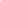 1.Да је регистрован код надлежног органа, односно уписан у одговарајући регистар (члан 75. став 1. тачка 1) Закона о јавним набавкама).2.Да понуђач и његов законски заступник није осуђиван за неко од кривичних дела као члан организоване криминалне групе, да није осуђиван за кривична дела против привреде, кривична дела против животне средине, кривично дело примања или давања мита, кривично дело преваре  (члан 75. став 1. тачка 2) Закона о јавним набавкама).3.Да је измирио доспеле порезе, доприносе и друге јавне дажбине у складу са прописима Републике Србије или стране државе када има седиште на њеној територији  (члан 75. став 1. тачка 3) Закона о јавним набавкама).Потпис овлашћеног лицаМ.П.4.Да је поштовао обавезе које произлазе из важећих прописа о заштити на раду, запошљавању и условима рада, заштити животне средине, као и да понуђач нема забрану обављања делатности, која је на снази у време подношења понуде (члан 75. став 2. Закона о јавним набавкама).- Попуњена, потписана и оверена Изјава од стране понуђача која је саставни део конкурсне документације.5.Да има важећу дозволу надлежног органа за обављање делатности која је предмет јавне набавке  (члан 75. став 1. тачка 5) ЗЈН).- Копија важеће дозволе - лиценце за обављање послова организатора путовања коју издаје Регистратор туризма у складу са чланом 51. Закона о туризму („Службени гласник РС” број 36/2009, 88/2010, 99/2011 - др. закон и 93/2012 и 84/2015). У случају да понуду подноси група понуђача, наведени доказ доставити за сваког члана групе појединачноУ случају да понуђач доставља понуду са подизвођачем овај доказ доставити и за подизвођачаПотпис овлашћеног лицаМ.П.1.Да је регистрован код надлежног органа, односно уписан у одговарајући регистар (члан 75. став 1. тачка 1) Закона о јавним набавкама).2.Да понуђач и његов законски заступник није осуђиван за неко од кривичних дела као члан организоване криминалне групе, да није осуђиван за кривична дела против привреде, кривична дела против животне средине, кривично дело примања или давања мита, кривично дело преваре  (члан 75. став 1. тачка 2) Закона о јавним набавкама).3.Да је измирио доспеле порезе, доприносе и друге јавне дажбине у складу са прописима Републике Србије или стране државе када има седиште на њеној територији  (члан 75. став 1. тачка 3) Закона о јавним набавкама).Потпис овлашћеног лицаМ.П.4.Да је поштовао обавезе које произлазе из важећих прописа о заштити на раду, запошљавању и условима рада, заштити животне средине, као и да понуђач нема забрану обављања делатности, која је на снази у време подношења понуде (члан 75. став 2. Закона о јавним набавкама).- Попуњена, потписана и оверена Изјава од стране понуђача која је саставни део конкурсне документације.5.Да има важећу дозволу надлежног органа за обављање делатности која је предмет јавне набавке  (члан 75. став 1. тачка 5) ЗЈН).- Копија важеће дозволе - лиценце за обављање послова организатора путовања коју издаје Регистратор туризма у складу са чланом 51. Закона о туризму („Службени гласник РС” број 36/2009, 88/2010, 99/2011 - др. закон и 93/2012 и 84/2015). У случају да понуду подноси група понуђача, наведени доказ доставити за сваког члана групе појединачноУ случају да понуђач доставља понуду са подизвођачем овај доказ доставити и за подизвођачаПотпис овлашћеног лицаМ.П.1.Да је регистрован код надлежног органа, односно уписан у одговарајући регистар (члан 75. став 1. тачка 1) Закона о јавним набавкама).2.Да понуђач и његов законски заступник није осуђиван за неко од кривичних дела као члан организоване криминалне групе, да није осуђиван за кривична дела против привреде, кривична дела против животне средине, кривично дело примања или давања мита, кривично дело преваре  (члан 75. став 1. тачка 2) Закона о јавним набавкама).3.Да је измирио доспеле порезе, доприносе и друге јавне дажбине у складу са прописима Републике Србије или стране државе када има седиште на њеној територији  (члан 75. став 1. тачка 3) Закона о јавним набавкама).Потпис овлашћеног лицаМ.П.4.Да је поштовао обавезе које произлазе из важећих прописа о заштити на раду, запошљавању и условима рада, заштити животне средине, као и да понуђач нема забрану обављања делатности, која је на снази у време подношења понуде (члан 75. став 2. Закона о јавним набавкама).- Попуњена, потписана и оверена Изјава од стране понуђача која је саставни део конкурсне документације.5.Да има важећу дозволу надлежног органа за обављање делатности која је предмет јавне набавке  (члан 75. став 1. тачка 5) ЗЈН).- Копија важеће дозволе - лиценце за обављање послова организатора путовања коју издаје Регистратор туризма у складу са чланом 51. Закона о туризму („Службени гласник РС” број 36/2009, 88/2010, 99/2011 - др. закон и 93/2012 и 84/2015). У случају да понуду подноси група понуђача, наведени доказ доставити за сваког члана групе појединачноУ случају да понуђач доставља понуду са подизвођачем овај доказ доставити и за подизвођачаПотпис овлашћеног лицаМ.П.Доказ за правно  лице:- Биланс успеха за 2014. годину на прописаном обрасцу (АОП 1001) или Потврду о регистрацији редовног годишњег финансијског извештаја за 2014. годину од Агенције за привредне регистре.Доказ за предузетнике:- Потврда о промету код пословне банке за 2014. годину.Доказ за физичко лице:- Потврда о промету код пословне банке за 2014. годину.Доказ за правно  лице:- Доказ о поседовању пословних просторија – фотокопија извода из земљишних књига или уговор о закупу пословног простора.Доказ за правно  лице:- Копије доказа о радном статусу (Копије обрасца М-3а, М или други одговарајући образац, из којег се види да су  запослена лица пријављена на пензијско осигурање, копија радне књижице или уговор о привременим и повременим пословима или уговор о делу или уговор о ангажовању по било ком основу који је регулисан законом), за сваког запосленог појединачно.Доказ:Попуњена, потписана и оверена Изјава понуђача Доказ:Споразум понуђача доставити у понудиПотпис овлашћеног лицаМ.П.Потпис овлашћеног лицаМ.П.Потпис овлашћеног лица М.П.Ред. бр.Име и презиме запослених и/или радно ангажованих лицалица121.2.3.4.5.Напомена:Уписати потребне податкеРед. бр.Име и презиме запосленог лица задуженог за пружање предметних услуга Наручиоцу1.Напомена:Уписати потребне податкеПотпис овлашћеног лицаМ.П.Ред. бр.Пословно-канцеларијски простор - адреса121.Напомена:Уписати потребне податкеПотпис овлашћеног лицаМ.П.Потпис овлашћеног лицаМ.П.Понуда број:Датум:Потпис овлашћеног лицаМ.П.Потпис овлашћеног лицаМ.П.Пословно имеили скраћени назив Адреса седиштаУлица и бројАдреса седиштаМестоАдреса седиштаОпштинаМатични број понуђачаМатични број понуђачаПорески идентификациони број Порески идентификациони број Одговорно лицеОдговорно лицеЛице за контактЛице за контактТелефонТелефонТелефаксТелефаксe-mail:e-mail:Рачун - БанкаРачун - БанкаПотпис овлашћеног лицаМ.П.Пословно имеили скраћени назив Адреса седиштаУлица и бројАдреса седиштаМестоАдреса седиштаОпштинаМатични број понуђачаМатични број понуђачаПорески идентификациони број Порески идентификациони број Одговорно лицеОдговорно лицеЛице за контактЛице за контактТелефонТелефонТелефаксТелефаксe-mail:e-mail:Рачун - БанкаРачун - БанкаПотпис овлашћеног лицаМ.П.Пословно имеили скраћени назив Адреса седиштаУлица и бројАдреса седиштаМестоАдреса седиштаОпштинаМатични број понуђачаМатични број понуђачаПорески идентификациони број Порески идентификациони број Одговорно лицеОдговорно лицеЛице за контактЛице за контактТелефонТелефонТелефаксТелефаксe-mail:e-mail:Рачун - БанкаРачун - БанкаПотпис овлашћеног лицаМ.П.Пословно имеили скраћени назив Адреса седиштаУлица и бројАдреса седиштаМестоАдреса седиштаОпштинаМатични број понуђачаМатични број понуђачаПорески идентификациони број Порески идентификациони број Одговорно лицеОдговорно лицеЛице за контактЛице за контактТелефонТелефонТелефаксТелефаксe-mail:e-mail:Рачун - БанкаРачун - БанкаПотпис овлашћеног лицаМ.П.Потпис овлашћеног лицаМ.П.Потпис овлашћеног лицаМ.П.Потпис овлашћеног лицаМ.П.1.Стонотениски савез Србије, Страхињића Бана 73а, Стари град, Београд, , ПИБ: 100053740, Матични број: 70539160, Број рачуна: _____________код Управе за Трезор, Филијала ___________, (у даљем тексту: Наручилац), кога заступа Председник Душан Стевановић,  с једне стране2.______________________________________________________ са седиштем у ______________, улица ________________________, ПИБ __________________, матични број ________________ кога заступа ___________________________________________, директор  (у даљем тексту: Давалац услуге)Напомена:Уговорну страну попуњава понуђач који подноси самосталну понуду, понуду са подизвођачем или члан групе који ће бити носилац посла или понуђач који ће у име групе понуђача потписати уговор.ПОНУЂАЧНАРУЧИЛАЦДИРЕКТОРПРЕДСДНИКДушан Стевановић_______________________________________________Потпис овлашћеног лицаМ.П.Укупан износ трошкова:Потпис овлашћеног лицаМ.П.